Anleitung ErinnerungsherzIn einen Fadenring 3 Luftmaschen häkeln3 doppelte Stäbchen in den Fadenring häkeln3 Stäbchen in den Fadenring häkeln1 Luftmasche, 1 doppeltes Stäbchen, 1 Luftmasche häkeln3 Stäbchen häkeln3 doppelte Stäbchen häkeln3 Luftmaschen und 1 Kettmasche in den FadenringFadenring zusammenziehen und Fäden verknotenFäden oben verknoten als Aufhänger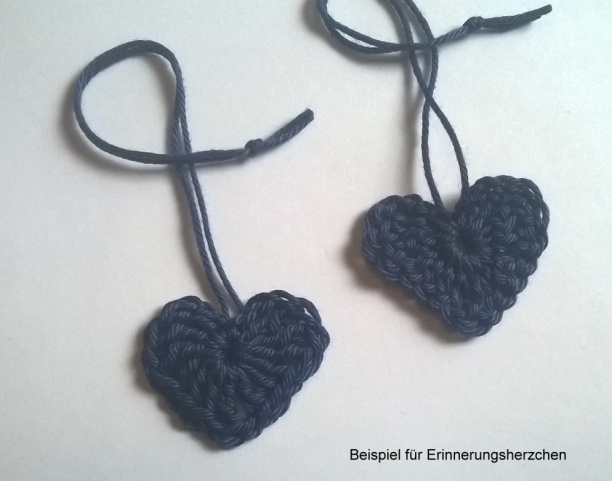 Aus der gleichen Wolle sollten auch die Mütze und die Decke gearbeitet werden um das Set zu komplettieren.